П Р И К А З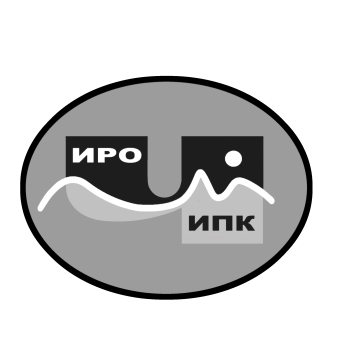  В целях создания и функционирования региональной системы научно-методического сопровождения педагогических работников и управленческих кадров Чукотского автономного округа, на основании приказа Департамента образования и науки Чукотского автономного округа от 25.05.2023 г. №01-21/291 «Об утверждении Комплекса мер («дорожной карты») по созданию и функционированию региональной системы научно-методического сопровождения педагогических работников и управленческих кадров Чукотского автономного округа на 2023-2024 гг.»  ПРИКАЗЫВАЮ:1. Утвердить критерии и показатели эффективности функционирования региональной системы научно-методического сопровождения педагогических работников и управленческих кадров согласно приложению к настоящему приказу. 2. Контроль за исполнением приказа оставляю за собой.Директор                                                                   В.В. Синкевич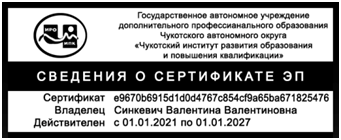 В дело № 01-06 за 2023 г.,Документовед  Темноходенко А.А., 22.06.2023 г.        Приложение №1            к приказу №01-06/91-1            от 22 июня 2023 г. Пояснительная запискаМониторинг эффективности региональной системы научно-методического сопровождения педагогических работников и управленческих кадров (далее – РС НМС) разработан с учетом показателей Концепции создания единой федеральной системы научно-методического сопровождения педагогических работников и управленческих кадров, параметров федерального мониторинга единой федеральной системы научно-методического сопровождения педагогических работников и управленческих кадров. Мониторинг ориентирован на направления функционирования РС НМС и функциональную нагрузку всех субъектов РС НМС. Показатели эффективности РС НМС синхронизированы с результатами «дорожной карты» по созданию и функционированию региональной системы научно-методического сопровождения педагогических работников и управленческих кадров на период до 2024 года.Цель мониторинга эффективности РС НМС – упорядочить процессы сбора и систематизации информации о деятельности субъектов РС НМС. Задачи мониторинга эффективности РС НМС: - установить периодичность сбора информации, - определить субъектов представления и обработки информации,- описать процедуру (алгоритм) сбора и систематизации информации.Процедура реализации системы мониторинга эффективности РС НМС. Мониторинг эффективности функционирования РС НМС проводится не реже одного раза в год. По результатам мониторинга проводится анализ, определяется эффективность региональной системы. Результаты анализа являются основой для принятия управленческих решений, подготовки адресных рекомендаций. Субъектами представления информации являются все субъекты РС НМС. Обработку информации и анализ результатов осуществляет ЦНППМ ГАУ ДПО ЧИРОиПК.В качестве методов сбора информации выступают: - базы данных информационной системы ГАУ ДПО ЧИРОиПК;- анализ информации о проводимых мероприятиях, их участниках; - мониторинг обучения по ДПП(пк); - данные официальной статистики; - данные федеральных цифровых информационных систем. Критерии эффективности функционирования региональной системы научно-методического сопровождения педагогических работников и управленческих кадров Чукотского автономного округаПоказатели эффективности РС НМС и их целевые значения22 июня 2023 года                                                                                              №  01-06/91-1г. Анадырь22 июня 2023 года                                                                                              №  01-06/91-1г. Анадырь22 июня 2023 года                                                                                              №  01-06/91-1г. АнадырьОб утверждении критериев и показателей эффективности функционирования региональной системы научно-методического сопровождения педагогических работников и управленческих кадровКритерийПоказателиКритерий 1. «Научно-методическое сопровождение педагогических и управленческих кадров»Система мониторингов, направленных на выявление  профессиональных дефицитов у педагогических и управленческих кадров регионаКритерий 1. «Научно-методическое сопровождение педагогических и управленческих кадров»Адресные методические рекомендации, обеспечивающие методическую поддержку с учетом выявленных профессиональных дефицитов и региональных особенностей системы образованияКритерий 1. «Научно-методическое сопровождение педагогических и управленческих кадров»Комплекс мероприятий, направленных на непрерывный профессиональный рост педагогических работников и развитие методической службыКритерий 1. «Научно-методическое сопровождение педагогических и управленческих кадров»Охват педагогических работников и управленческих кадров профессиональными конкурсамиКритерий 1. «Научно-методическое сопровождение педагогических и управленческих кадров»Адресные программы профессионального роста методистовКритерий 1. «Научно-методическое сопровождение педагогических и управленческих кадров»Степень публикационной активности педагогических работников и управленческих кадровКритерий 1. «Научно-методическое сопровождение педагогических и управленческих кадров»Адресные ДПП(пк) для коллективов образовательных организацийКритерий 2. «Научно-методическая поддержка молодых педагогов, программы наставничества»Аналитические исследования, мониторинги по выявлению профессиональных дефицитов молодых педагоговКритерий 2. «Научно-методическая поддержка молодых педагогов, программы наставничества»Адресное планирование работы с учетом выявленных профессиональных дефицитов молодых педагоговКритерий 2. «Научно-методическая поддержка молодых педагогов, программы наставничества»Информационная поддержка молодых специалистов, организация квалифицированного комментария по актуальным вопросам развития образованияКритерий 2. «Научно-методическая поддержка молодых педагогов, программы наставничества»Выявление и трансляция лучших педагогических практикКритерий 2. «Научно-методическая поддержка молодых педагогов, программы наставничества»Мероприятия, направленные на профессиональное развитие молодых специалистов, реализуемые в сетевой формеКритерий 3.  «Региональная система развития и поддержки методических объединений и профессиональных сообществ педагогов»Комплекс мероприятий по функционированию и развитию профессиональных сообществ.Критерий 3.  «Региональная система развития и поддержки методических объединений и профессиональных сообществ педагогов»Выявление лучших педагогических практик, обобщение и их тиражирование.Критерий 3.  «Региональная система развития и поддержки методических объединений и профессиональных сообществ педагогов»Организация горизонтального обучения, наставничества.Критерий 3.  «Региональная система развития и поддержки методических объединений и профессиональных сообществ педагогов»Система адресной методической поддержки педагогов, работающих в ОО с низкими показателями по результатам оценочных процедур.Критерий 4. «Оценка результативности научно-методического сопровождения региональной системы образования»Анализ условий организации и осуществления методического сопровождения педагогических работниковКритерий 4. «Оценка результативности научно-методического сопровождения региональной системы образования»Оценка результативности научно-методического сопровождения региональной системы образования по данным самообследования.Критерий 4. «Оценка результативности научно-методического сопровождения региональной системы образования»Анализ эффективности организации тематических Интернет-страниц (разделов сайтов, порталов, направленных на организацию методического сопровождения, в том числе с использованием возможностей интерактивных технологий).Критерий 4. «Оценка результативности научно-методического сопровождения региональной системы образования»Анализ удовлетворения тематических запросов. Учет количества адресных рекомендаций, консультаций.Критерий 4. «Оценка результативности научно-методического сопровождения региональной системы образования»Доля педагогических работников, охваченных мероприятиями, от их общего количества.Критерий 4. «Оценка результативности научно-методического сопровождения региональной системы образования»Доля учреждений, принимающих участие в опытно-экспериментальной работе.Критерий 4. «Оценка результативности научно-методического сопровождения региональной системы образования»Доля педагогических работников, реализующих индивидуальные маршруты повышения профессионального мастерства.Субъект РС НМСПоказателиЦелевые значенияДепартамент образования и науки Чукотского автономного округаНаличие положения о РС НМСДепартамент образования и науки Чукотского автономного округаНаличие дорожной карты по созданию и функционированию региональной системы научно-методического сопровождения педагогических работников и управленческих кадров на период до 2024 годаДепартамент образования и науки Чукотского автономного округаНаличие мониторинга эффективности РС НМС, включая субъекты РС НМСГАУ ДПО ЧИРОиПКДоля дополнительных профессиональных программ, разработанных и реализуемых в ГАУ ДПО ЧИРОиПК, соответствующих нормативным требованиямГАУ ДПО ЧИРОиПКДоля дополнительных профессиональных программ повышения квалификации, разработанных и реализуемых в ГАУ ДПО ЧИРОиПК, размещённых в федеральном (региональном) реестре (от общего количества программ, реализуемых ГАУ ДПО ЧИРОиПК)ГАУ ДПО ЧИРОиПКДоля педагогических работников, принявших участие в образовательных мероприятиях (от общего количества педагогических работников образовательных организаций региона)ГАУ ДПО ЧИРОиПКДоля педагогических работников, принявших участие в конкурсах профессионального мастерства (от общего количества педагогических работников образовательных организаций региона)ГАУ ДПО ЧИРОиПКДоля образовательных организаций региона, являющихся инновационными площадками (от общего количества образовательных организаций региона)ГАУ ДПО ЧИРОиПКДоля дополнительных профессиональных программ повышения квалификации, разработанных с учетом результатов инновационной деятельности (от общего количества программ, реализуемых ГАУ ДПО ЧИРОиПК)ГАУ ДПО ЧИРОиПКДоля педагогических работников в возрасте до 35 лет и в первые три года работы, вовлечённых в адресное методическое сопровождение (от общего количества педагогических работников в возрасте до 35 лет и в первые три года работы)ГАУ ДПО ЧИРОиПКДоля педагогических работников образовательных организаций, прошедших повышение квалификации по дополнительным профессиональным программам, реализуемым ГАУ ДПО ЧИРОиПК (от общего количества педагогических работников образовательных организаций региона)ГАУ ДПО ЧИРОиПКДоля дополнительных профессиональных программ повышения квалификации, содержащих модуль по профилактике профессионального выгорания педагогических работников (от общего количества программ, реализуемых ГАУ ДПО ЧИРОиПК)ГАУ ДПО ЧИРОиПКНаличие информационного ресурса региональных сетевых методических объединенийГАУ ДПО ЧИРОиПКНаличие базы материалов педагогов-участников региональных конкурсов, региональных этапов всероссийских конкурсовЦНППМДоля педагогических работников, прошедших диагностику профессиональных компетенций (от общего количества педагогических работников образовательных организаций региона)ЦНППМДоля педагогических и управленческих работников, для которых разработаны индивидуальные образовательные маршруты на основе результатов диагностики профессиональных компетенций (от общего количества педагогических работников образовательных организаций региона)ЦНППМДоля педагогических работников, обеспеченных методическим сопровождением при реализации индивидуальных образовательные маршрутов (от общего количества педагогических работников образовательных организаций региона)ЦНППМДоля образовательных организаций, в которых внедрена целевая модель наставничества (от общего количества образовательных организаций региона)ЦНППМДоля педагогических работников, охваченных целевой моделью наставничества (от общего количества педагогических работников образовательных организаций региона)ЦНППМДоля педагогических работников образовательных организаций, прошедших повышение квалификации по дополнительным профессиональным программам повышения квалификации, включенным в федеральный реестр, на базе ЦНППМ (от общего количества педагогических работников и управленческих кадров образовательных организаций региона)ЦНППМНаличие базы региональных методистовЦНППМДоля педагогических работников включённых в систему методического сопровождения (от общего количества педагогических работников и управленческих кадров образовательных организаций региона)ЦНППМНаличие регионального реестра дополнительных профессиональных программЦНППМНаличие реестра региональных стажировочных площадокЦНППМНаличие реестра инновационных площадокЦНППМНаличие базы эффективных практик по реализации индивидуальных образовательных маршрутовЦНППМНаличие информационной базы наставниковРегиональный методический активДоля региональных методистов, вовлечённых в сопровождение педагогических работников при реализации индивидуальных образовательных маршрутов (от общего количества педагогов, включенных в региональный методический актив)Региональный методический активДоля педагогов, включенных в региональный методический актив, прошедших обучение на базе федерального оператора (от общего количества педагогов, включенных в региональный методический актив)Региональный методический активДоля педагогов, включенных в региональный методический актив, участвующих в мероприятиях федерального методического центра ФГАОУ ДПО «Академия Минпросвещения России» (от общего количества педагогов, включенных в региональный методический актив)Региональное учебно-методическое объединение в системе общего образованияКоличество проведенных экспертиз дополнительных профессиональных программРегиональное учебно-методическое объединение в системе общего образованияКоличество региональных планов (дорожных карт) по реализации научно-методического сопровождения педагогических работников, разработанных при участии РУМООрганы местногосамоуправления,осуществляющиеуправление в сфереобразования,муниципальныеметодическиеслужбыНаличие муниципального плана мероприятий, направленных на реализацию задач РС НМСОрганы местногосамоуправления,осуществляющиеуправление в сфереобразования,муниципальныеметодическиеслужбыКоличество мероприятий, обеспечивающих фасилитацию переноса приобретенных в ходе освоения индивидуальных образовательных маршрутов компетенций в реальную педагогическую практику